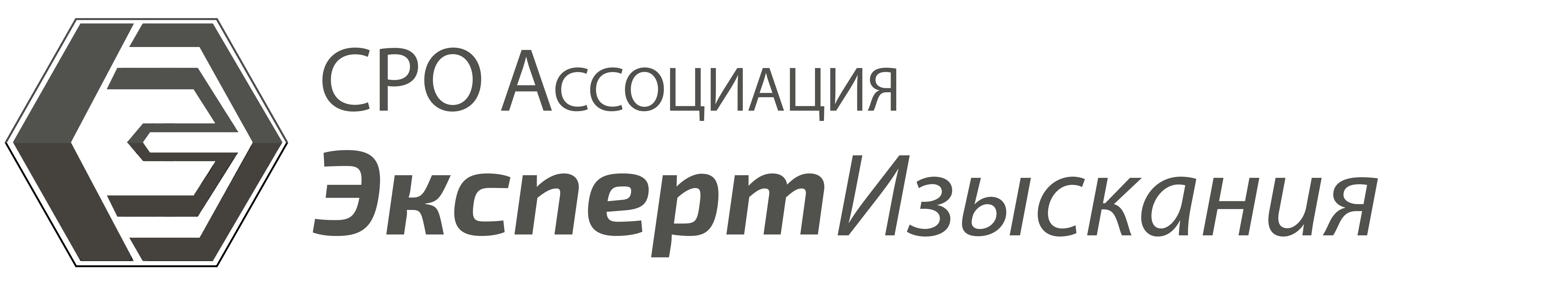 ПРОТОКОЛ № 34	Заседания ПравленияСаморегулируемой организацииАссоциации изыскателей «Объединение изыскательских организаций «ЭкспертИзыскания».(далее – Ассоциация)Дата проведения заседания: «21» марта 2022 г.Место проведения заседания: 107078, г. Москва, переулок Орликов, д. 4, этаж 2, ком. 22Время проведения заседания: 12.00 – 12.30Присутствуют:Председатель Правления – Туманов Даниил Кириллович;Члены Правления – Ли Олег Николаевич, Независимый член Правления - Муфтяхутдинова Алена ВладимировнаТакже на заседании в качестве приглашенных присутствовал Генеральный директор Ассоциации Гамов Михаил Федорович  Председатель заседания – Туманов Даниил Кириллович  Секретарь заседания – Ли Олег НиколаевичВсем присутствующим разъяснены их права и обязанности в ходе заседания.ПОВЕСТКА ДНЯ:Председатель заседания:                       	 ________________ Туманов Д.К.Секретарь заседания:                              	 ________________ Ли О. Н.1.	Об участии в Окружной конференции саморегулируемых организаций, основанных на членстве лиц, выполняющих инженерные изыскания, и саморегулируемых организаций, основанных на членстве лиц, осуществляющих подготовку проектной документации, зарегистрированных в г. Москве, «30» марта 2022 г. по адресу: г. Москва. ул. Новый Арбат, 36 (здание Правительства города Москвы, 1 этаж, сектор С).По первому вопросу повестки дня:    Выступал Председатель заседания Туманов Д.К., который доложил членам Правления о необходимости принять участие в Окружной конференции саморегулируемых организаций, основанных на членстве лиц, выполняющих инженерные изыскания, и саморегулируемых организаций, основанных на членстве лиц, осуществляющих подготовку проектной документации, зарегистрированных в г. Москве, «30» марта 2022 г. Избрать делегатом от СРО Ассоциации "ЭкспертИзыскания" для участия в Окружной конференции саморегулируемых организаций, основанных на членстве лиц, выполняющих инженерные изыскания, и саморегулируемых организаций, основанных на членстве лиц, осуществляющих подготовку проектной документации, зарегистрированных в г. Москве, «30» марта 2022 г. Туманова Даниила Кирилловича – Председателя Правления СРО Ассоциации «ЭкспертИзыскания», с правом решающего голоса по всем вопросам повестки дня.           Голосовали: принять участие в Окружной конференции саморегулируемых организаций, основанных на членстве лиц, выполняющих инженерные изыскания, и саморегулируемых организаций, основанных на членстве лиц, осуществляющих подготовку проектной документации, зарегистрированных в г. Москве, «30» марта 2022 г. Избрать делегатом от СРО Ассоциации "ЭкспертИзыскания" для участия в Окружной конференции саморегулируемых организаций, основанных на членстве лиц, выполняющих инженерные изыскания, и саморегулируемых организаций, основанных на членстве лиц, осуществляющих подготовку проектной документации, зарегистрированных в г. Москве, «30» марта 2022 г. Туманова Даниила Кирилловича – Председателя Правления СРО Ассоциации «ЭкспертИзыскания», с правом решающего голоса по всем вопросам повестки дня.          Результаты голосования: «ЗА» - единогласно, «ПРОТИВ» - нет, «ВОЗДЕРЖАЛСЯ» - нет         Решили: принять участие в Окружной конференции саморегулируемых организаций, основанных на членстве лиц, выполняющих инженерные изыскания, и саморегулируемых организаций, основанных на членстве лиц, осуществляющих подготовку проектной документации, зарегистрированных в г. Москве, «30» марта 2022 г. Избрать делегатом от СРО Ассоциации "ЭкспертИзыскания" для участия в Окружной конференции саморегулируемых организаций, основанных на членстве лиц, выполняющих инженерные изыскания, и саморегулируемых организаций, основанных на членстве лиц, осуществляющих подготовку проектной документации, зарегистрированных в г. Москве, «30» марта 2022 г. Туманова Даниила Кирилловича – Председателя Правления СРО Ассоциации «ЭкспертИзыскания», с правом решающего голоса по всем вопросам повестки дня. 